Your contact:Dirk Rott, Marketing Manager	15 March 2021 
    Press release WA2102: 
Images and text material are released for publication in the trade press (print and online). Please send us a specimen copy after publication. Thank you very much for your efforts._____________________________________________________________________
The new length measuring system LMSCAUltra-compact and industrially robust length measuring systemWachendorff Automation is expanding its product portfolio of length measuring systems to include an extremely compact yet robust system. The system is just 120 mm long!It can be combined with measuring wheels of 200 mm circumference.With the pre-assembled encoders of the WDGP series, resolutions of 80 pulses per millimeter or 0.0125 mm per pulse are achievable.Other important feature: adjustable contact pressure from 0 to 20 Newton in 5 Newton steps!
 Further information:
https://www.wachendorff-automation.com/length-measurement-system-information/Image material (Wachendorff Automation):

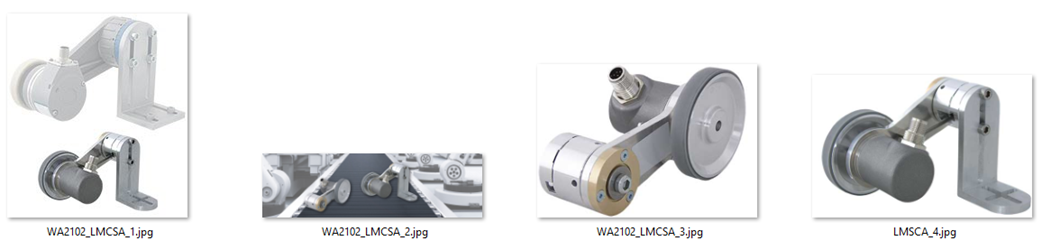 